ПРЕСС-РЕЛИЗ
18.08.2022 г.
с. Сукко, Анапский р-н, Краснодарский край
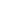 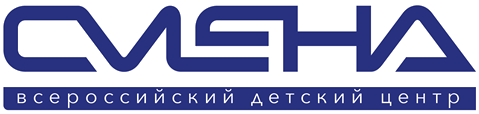 В «Смене» ребята создадут свои первые художественные фотоВо Всероссийском детском центре «Смена» свыше 800 ребят из 45 регионов России, а также Луганской и Донецкой Народных Республик станут участниками мероприятий в честь Всемирного дня фотографии. Праздник будет посвящен Году культурного наследия народов России.Всемирный день фотографии отмечается ежегодно 19 августа. С самого утра во Всероссийском детском центре будет работать тематическая фотозона, где обучающиеся и сотрудники «Смены» смогут сделать снимки на память. В течение дня будет действовать праздничная фотосушка, которая включит в себя яркие архивные кадры из истории «Смены». «Фотография — великое изобретение, которое кардинально изменило жизнь общества. С ее помощью мы можем «поймать» радостные моменты, заглянуть в прошлое, перенестись в другую часть земного шара и познакомиться с чем-то неизведанным. Фотография является неотъемлемой частью нашей жизни и играет важную роль в сохранности культурного наследия нашей страны. А исторические снимки — это всегда волнующие документы прошлого, доказательства связи времен и событий. Оберегая память, мы сохраняем свою неповторимость и самобытность», — отметил директор ВДЦ «Смена» Игорь Журавлев. Главным событием дня станет фотокросс «Смена.Раскадровка». Ребята разделятся на команды и сделают фотографии на темы, посвященные Году культурного наследия РФ: «Пословицы и поговорки», «Русские сказки», «Народные игры». С помощью подручного реквизита и локаций Центра сменовцы отобразят в кадрах смыслы, заложенные в тематике фотокросса. Отряд, который, по мнению членов жюри, справится лучше всего, получит в подарок фотосессию от профессионального фотографа «Смены», а фотоподборка победителей будет размещена в официальной группе Центра ВКонтакте. «Умение работать с камерой, создавать фото- и видеоконтент — важный навык в современном мире. Сегодня у любой компании есть страница в социальных сетях, а в штате — человек, который продвигает бренд с помощью фотографий. Навыки создания и обработки фото всегда будут востребованы. В  «Смене» можно освоить эту профессию на серьезном оборудовании, а также научиться работать в графических редакторах», — рассказала участница программы «Творческая мастерская» Эрика Ртищева из Краснодарского края.Мальчишки и девчонки  примут участие в мастер-классе по основам фотосъемки от фотографа «Смены». Дети узнают, как правильно работать с профессиональным оборудованием, освоят технику выстраивания композиции и создадут свои первые художественные снимки. Об истории и специфике фотодела сменовцы узнают из статьи «10 неочевидных фактов о фотографии» и карточек с советами по съемке, которые будут размещены в официальных соцсетях Центра. Кроме того, подписчики «Смены» примут участие в тематической онлайн-викторине.  Ко Дню фотографии приурочена и отрядная работа в лагерях Центра. Участники 10 смены сделают и разместят в соцсетях кадры из жизни лагеря, чтобы побороться за фирменные призы от «Смены» в фотоконкурсе «В десятку». 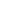 ФГБОУ ВДЦ «Смена» – круглогодичный детский центр, расположенный в с. Сукко Анапского района Краснодарского края. Он включает в себя 3 детских лагеря («Профи-Смена», «Лидер-Смена», «Арт-Смена»), на базе которых реализуется более 80 образовательных программ. В течение года в Центре проходит 16 смен, их участниками становятся свыше 13 000 ребят из всех регионов России. Профориентация, развитие soft skills, «умный отдых» детей, формирование успешной жизненной навигации – основные направления работы «Смены». С 2017 года здесь действует единственный в стране Всероссийский учебно-тренировочный центр профессионального мастерства и популяризации рабочих профессий, созданный по поручению Президента РФ. Учредителями ВДЦ «Смена» являются Правительство РФ, Министерство Просвещения РФ. Дополнительную информацию можно получить в пресс-службе ВДЦ «Смена»: +7 (86133) 93 - 520, (доб. 246), press@smena.org. Официальный сайт: смена.дети.